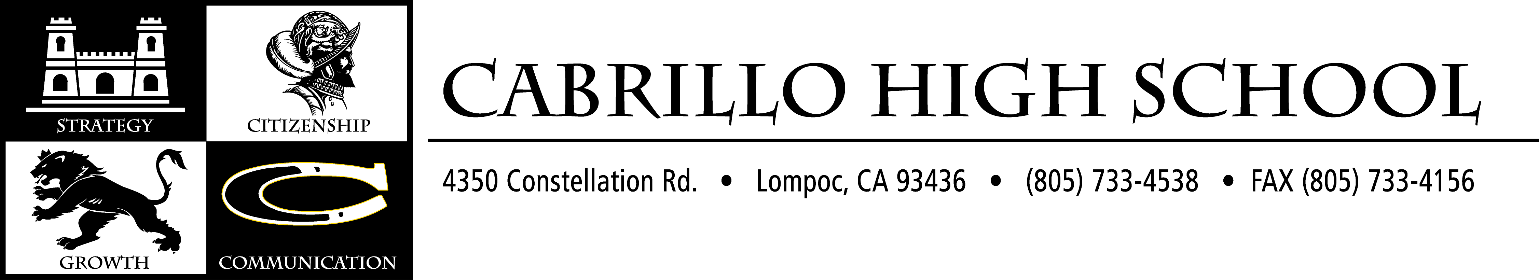 Dear Parent:Where will your child by in 10 years? Surely you’ve asked yourself this question a time or two, but how much thought has your child given to the future? In 10 years, will they be thriving in a career that supports their desired lifestyle or will they be asking you for handouts and free rent while struggling to figure out who they are, what they want, and what they will do with their life?These are all valid questions, and I’m happy to tell you that your son/daughter is spending the next semester thoughtfully considering what their life will look like in 10 years.You may be thinking, “My child can barely see past Saturday night, let alone what their life will look like in 10 years!” Not to worry. Our class, using the Career Choices curriculum, will be exploring a step-by-step decision-making process and enabling all students to articulate the answers to three questions: Who am I? What do I Want? How do I Get It?Through this process, your student will be challenged to envision a future that includes:Graduation from high schoolMatriculation and graduation from post-secondary education or trainingWorkforce entry with the training and skills necessary for economic self-sufficiencyCareer Choicesis designed to help ALL teens deal with the two major tasks of adolescence: establishing and consolidating their identity and deciding what they want to do with their lives. Each of the more than 100 active-learning exercises builds on the ones before and, using the Workbook and Portfolio and My10yearPlan.com, students can easily compile their plans and store then online to review, modify, or update for the duration of their time in school.As we work through the Career Choices material, you can expect your child to come home with a lot of questions and comments about their own self-discovery process and what “reality” looks like for a self-sufficient adult. We will be discussing everything from job interviews to mortgage payments to how to feed a family of four on a tight budget – so don’t be surprised if, at some point, you hear “I had no idea how much money I cost you!” Please be prepared to listen and offer your insight, as your input and support will add a great deal of meaning to his process.I hope you are as excited as I am about witnessing this journey of self-discovery. Your child is about to learn how their high school experience will impact their future life satisfaction and how setting goals and staying true to their passions will lead to the achievement of all they desire.						Thank you for your support!						Sincerely,						Mrs. Rosson, School Site Executive for Academic Innovations						Teacher: Career and College Readiness						Cabrillo High School